Programas y Proyectos de InversiónIndicadores de Resultados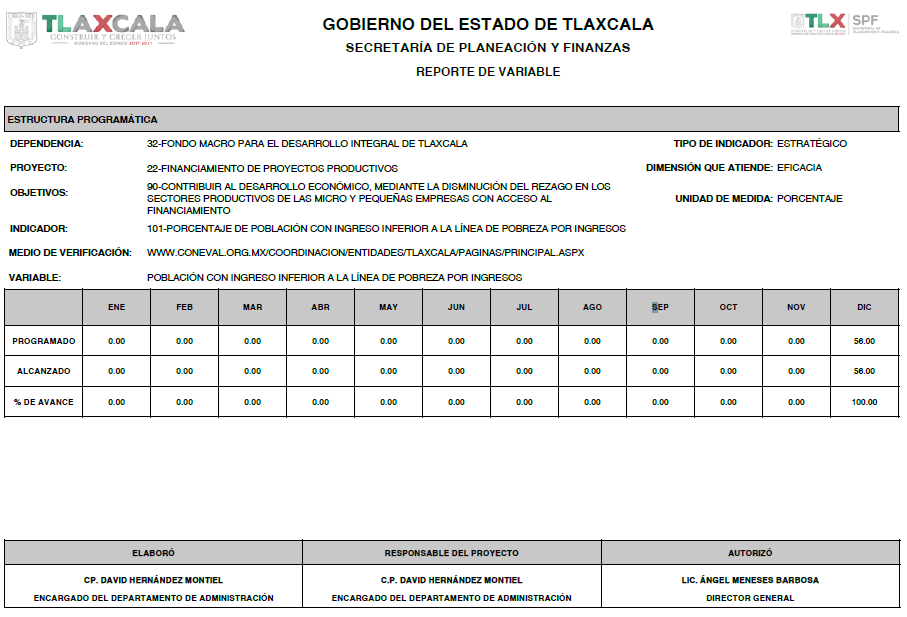 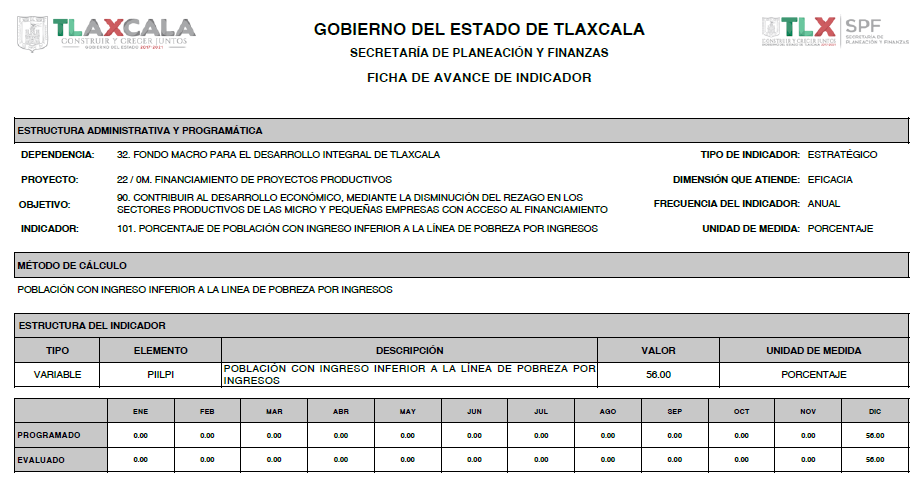 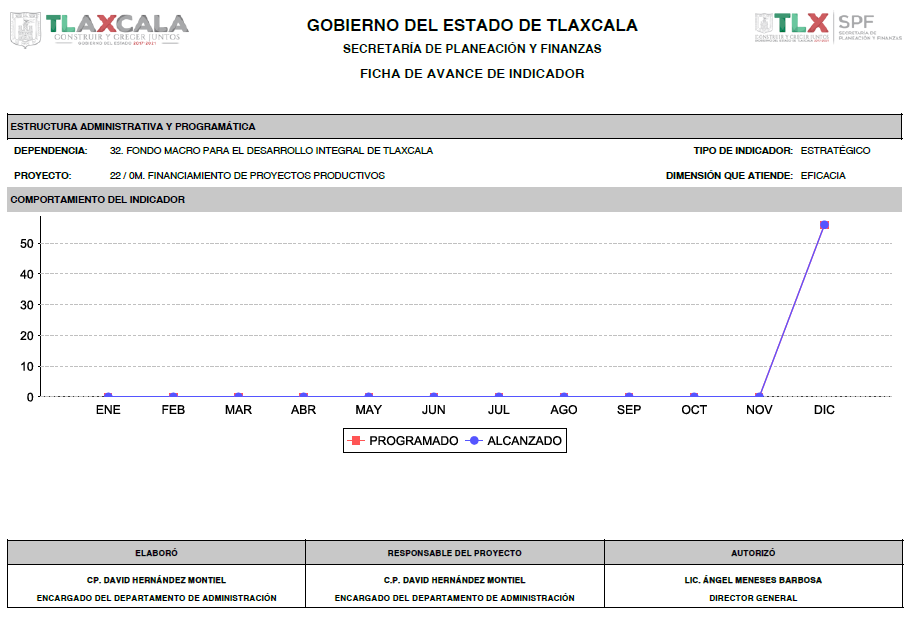 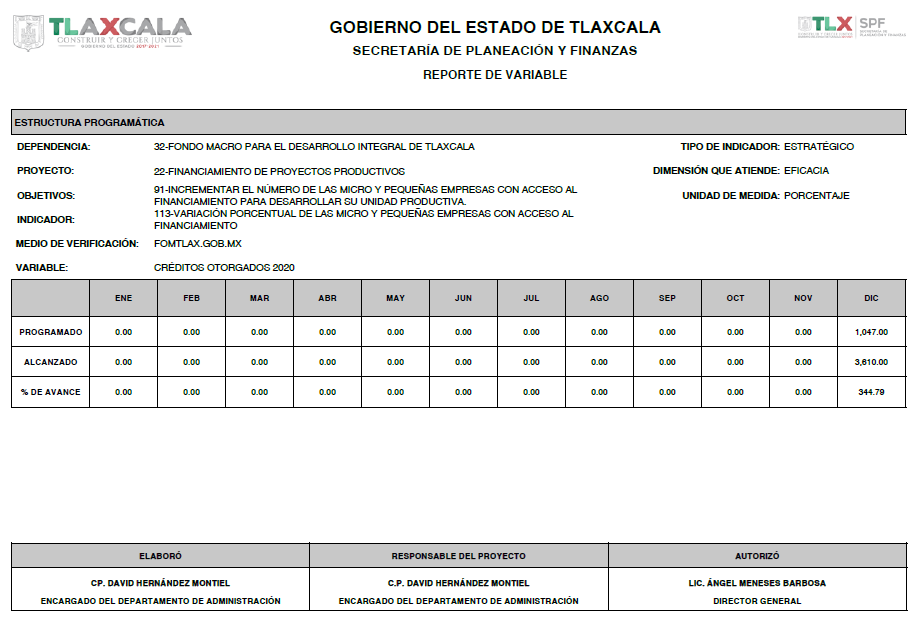 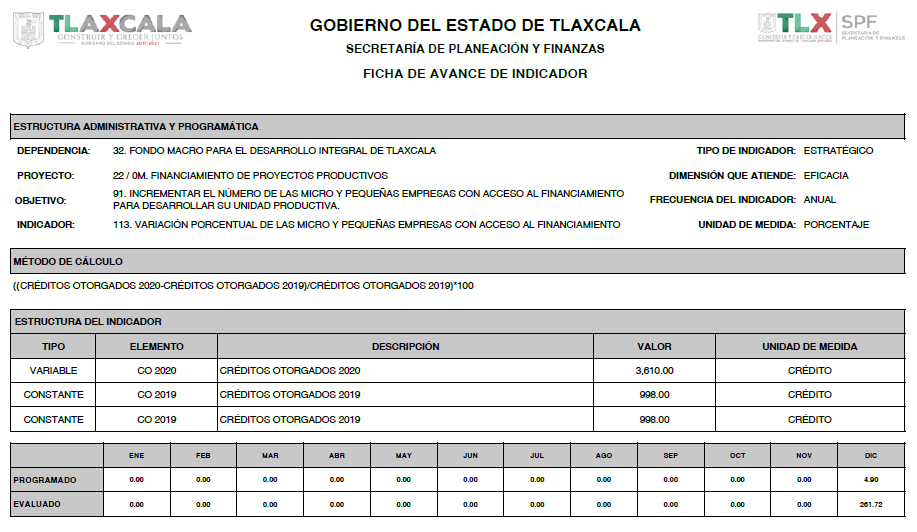 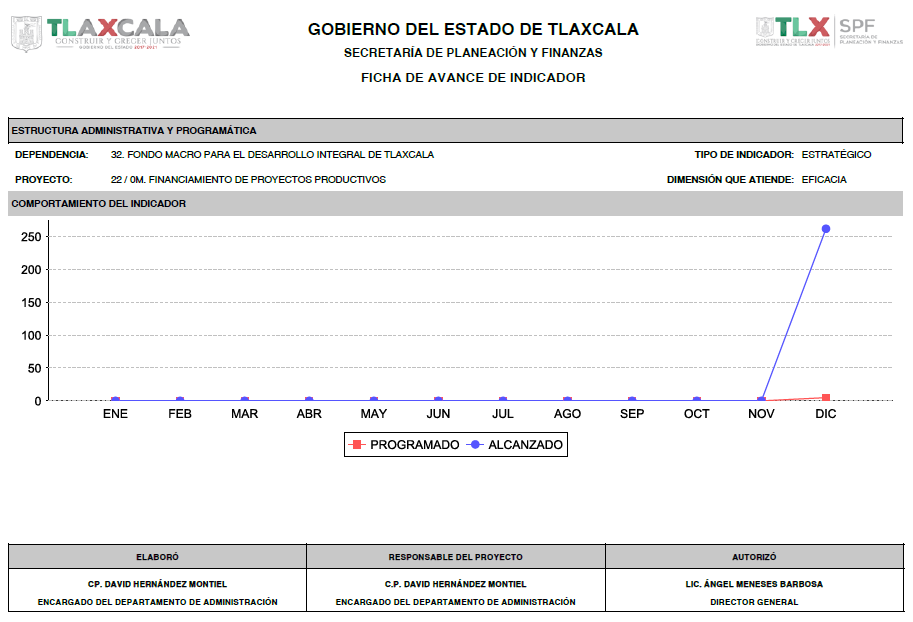 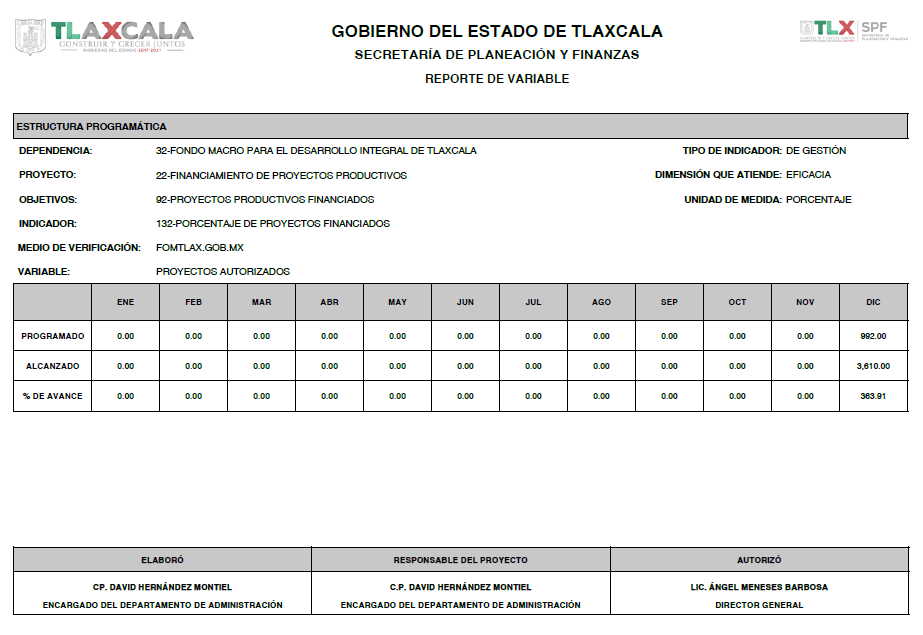 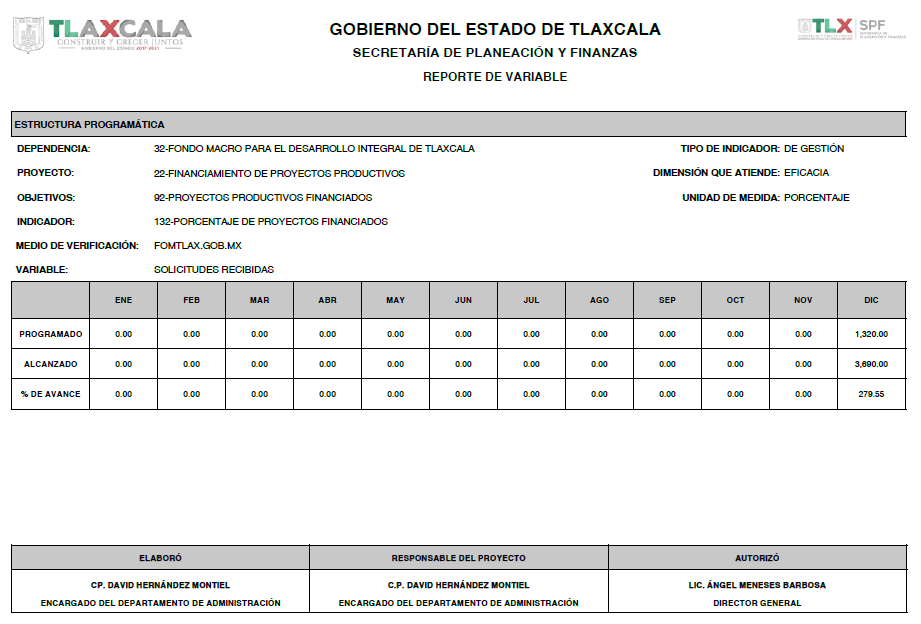 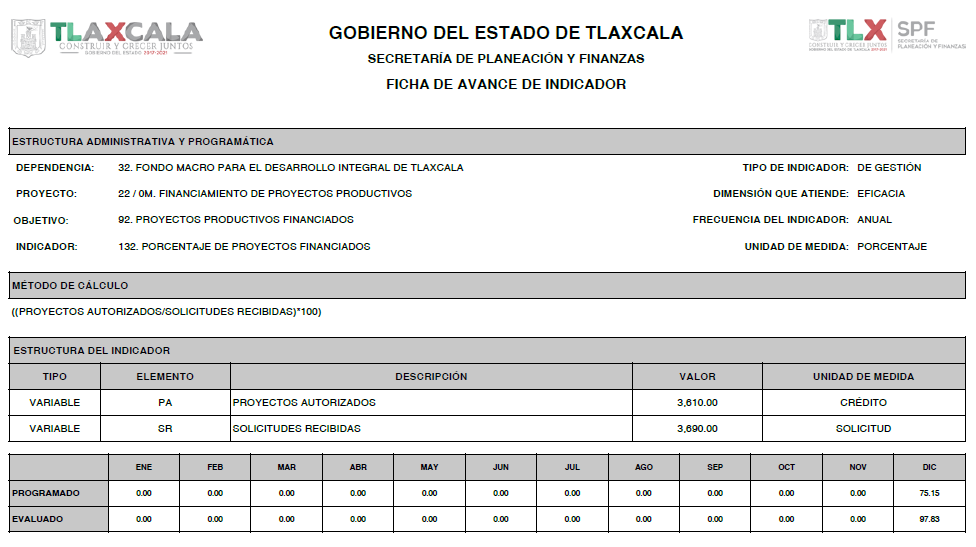 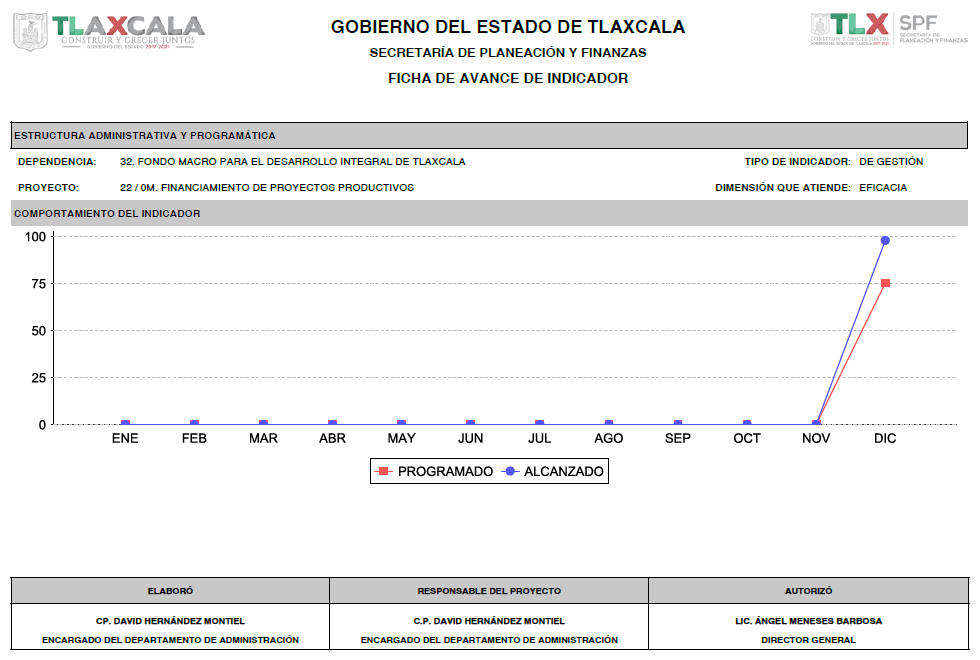 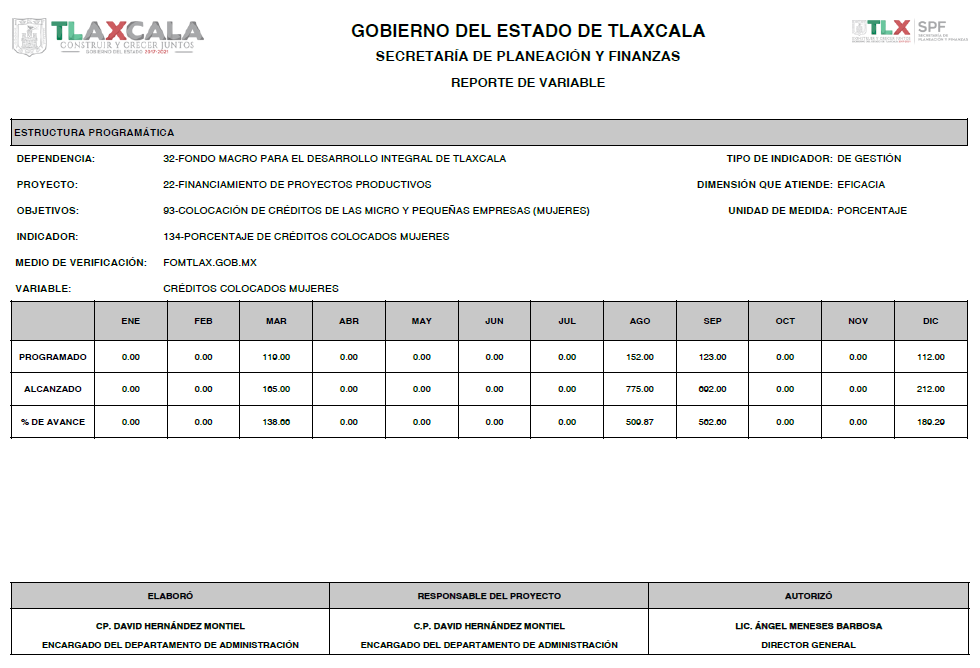 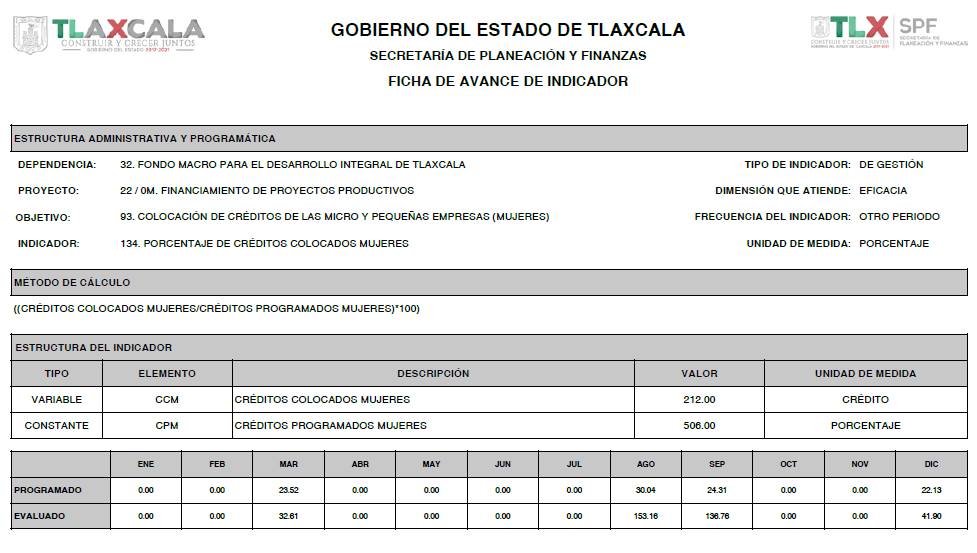 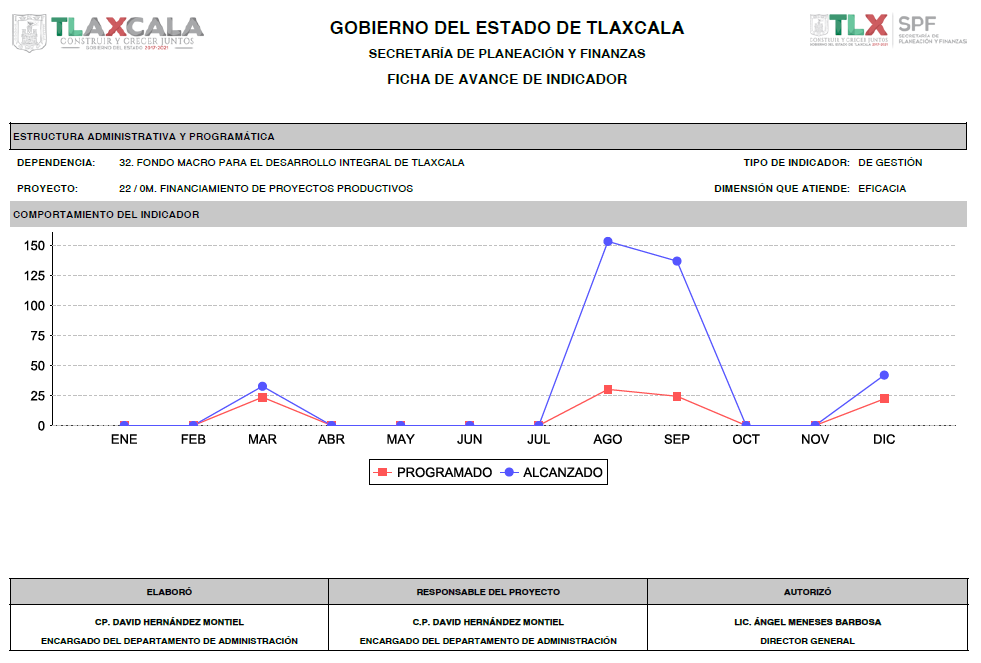 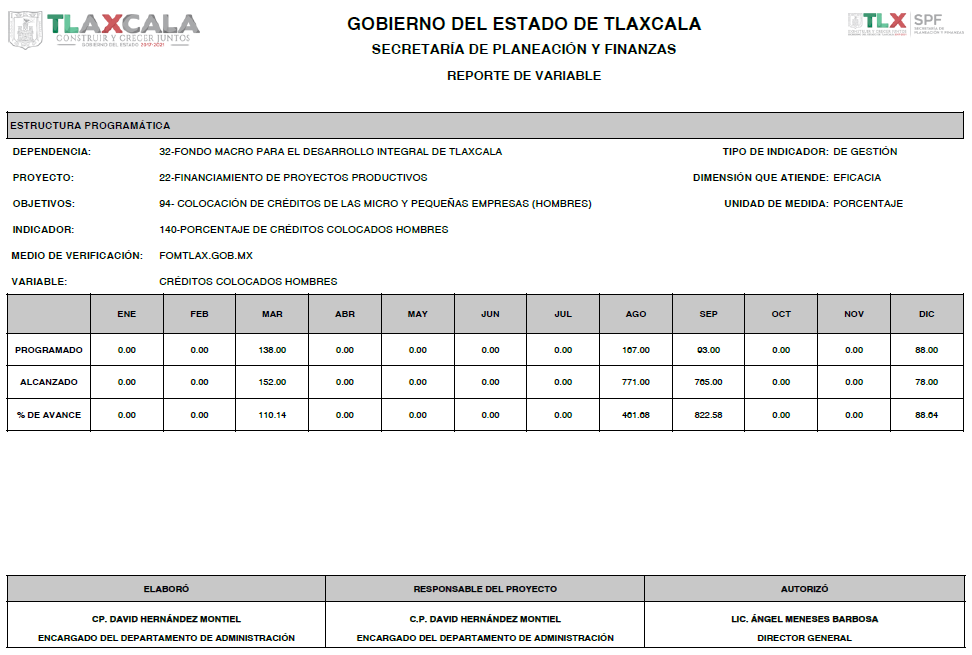 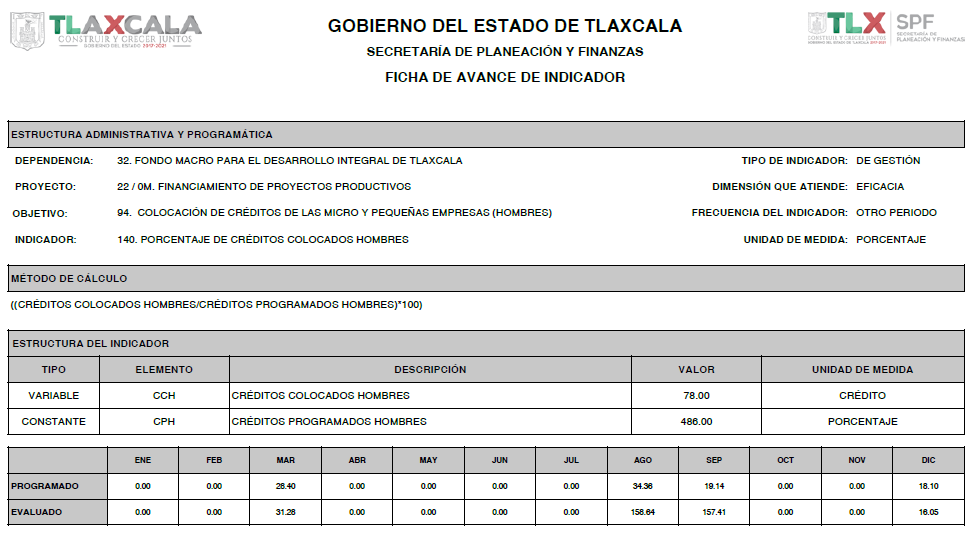 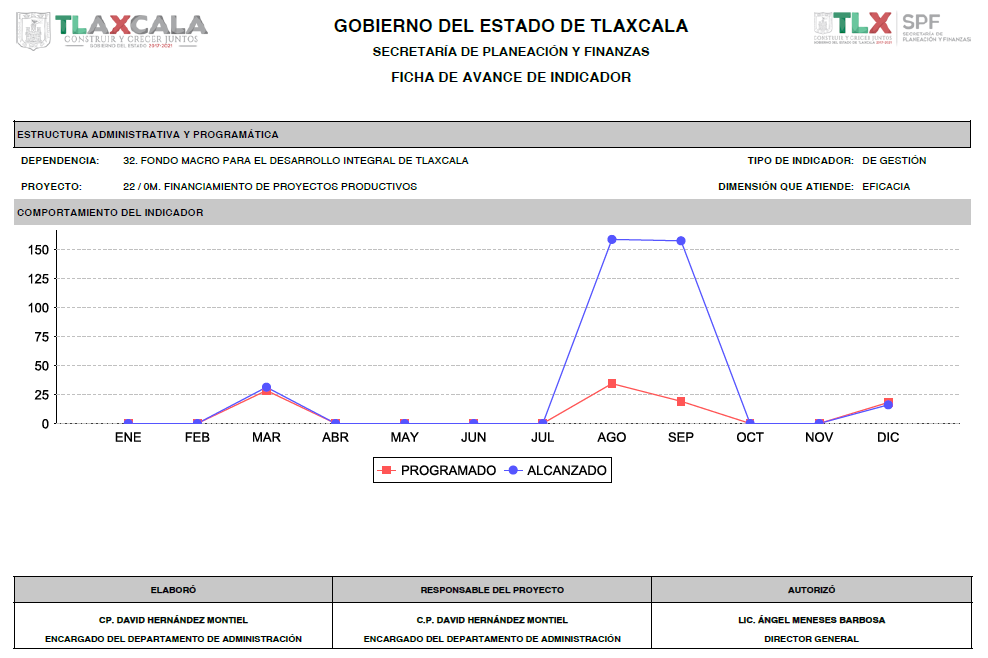 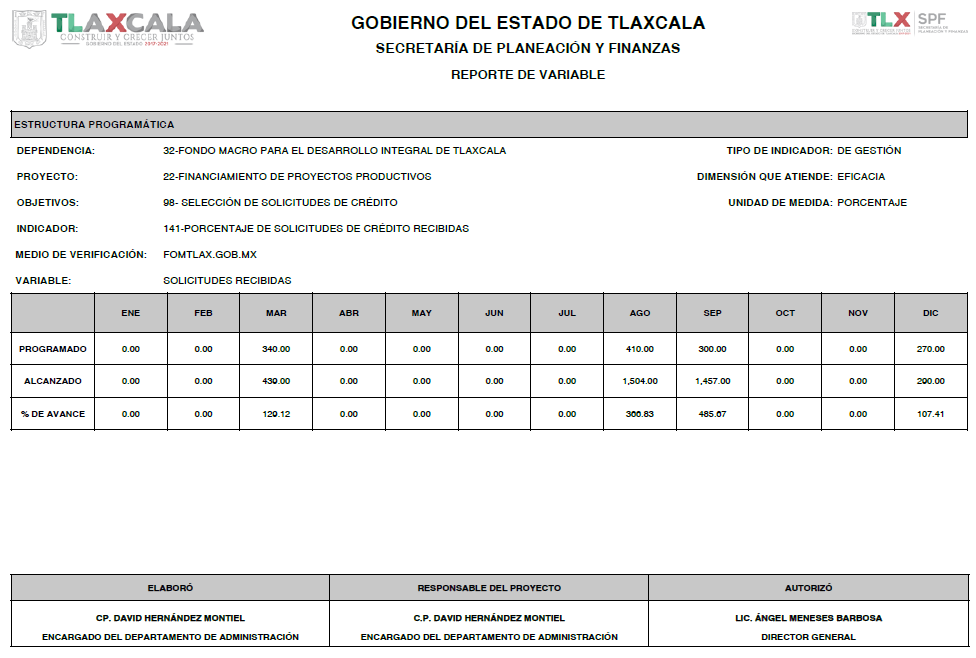 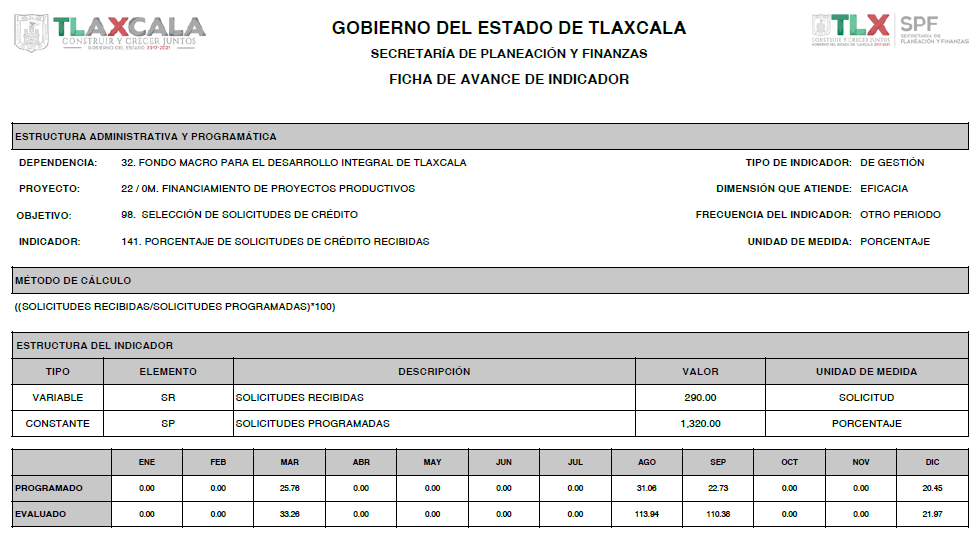 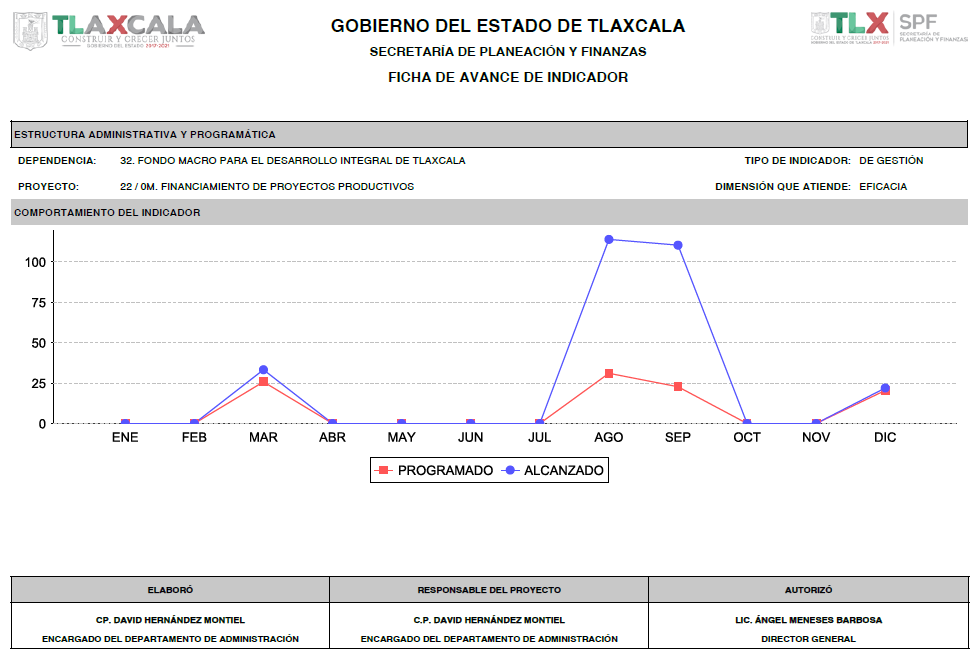 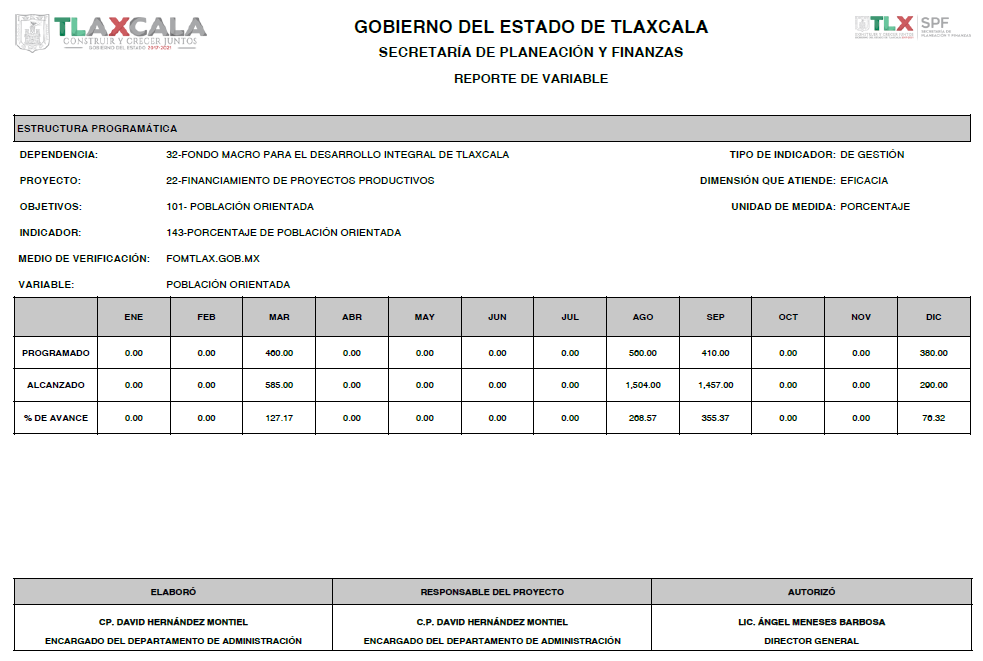 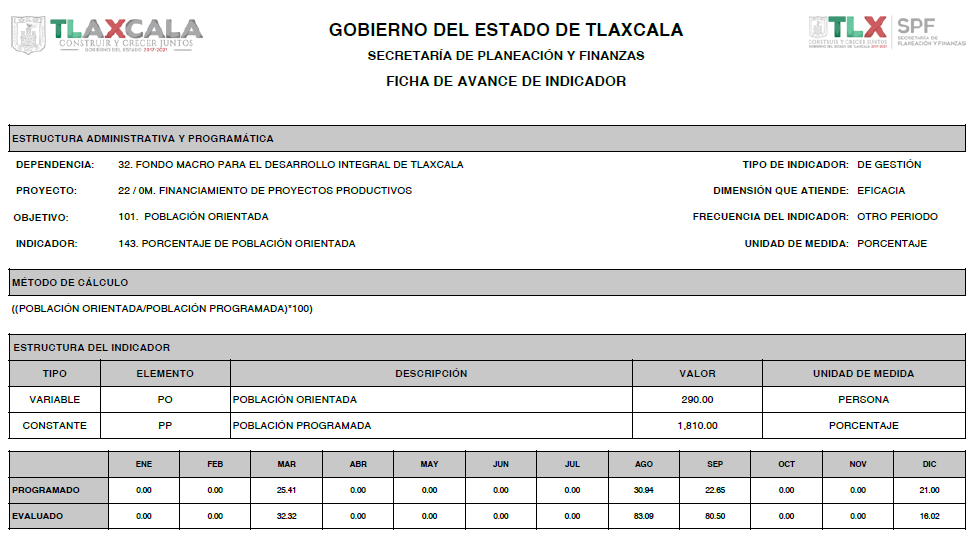 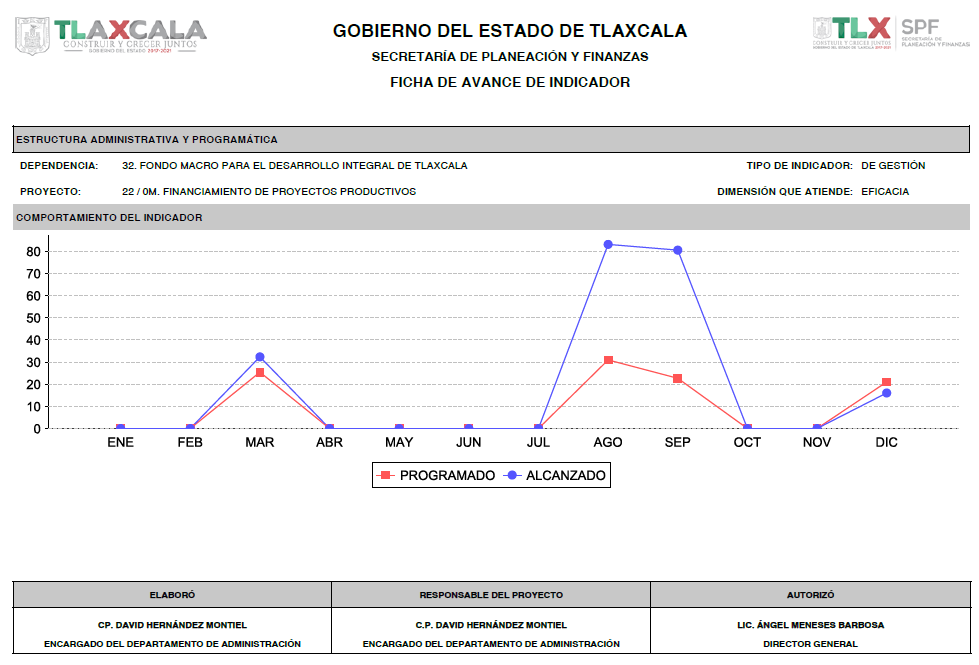 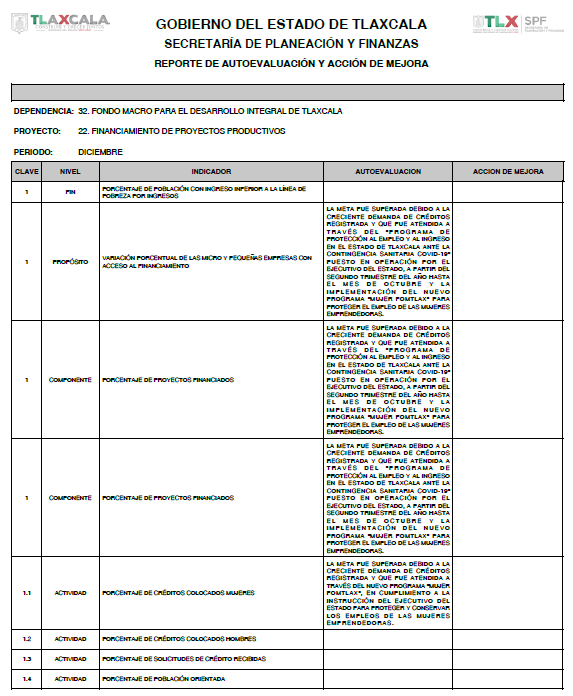 Nombre del Programa o ProyectoMunicipioDescripciónImporte AutorizadoEste Fondo no tiene Programas o Proyectos de Inversión0TotalTotalTotal0